ნ ა პ ი რ დ ა ც ვ აშეზღუდული პასუხისმგებლობის საზოგადოებაLTD “NAPIRDATSVA”რეგ. #204527146 მის: ქ.თბილისი, ყიფშიძის ქ. # 4. ტელ. 599 491 600reg.N204527146Georgia, Tbilisi kiphshidze str.N4 tel. 599 49 16 00;  E-mail   napirdatsva@gmail.com24.01.2020 წ.საქართველოს საავტომობილო გზების დეპარტამენტისთავმჯდომარის მოადგილეს ბატონ ლევან კუპატაშვილსბატონო ლევან,საქართველოს საავტომობილო გზების დეპარტამენტსა და შპს “ნაპირდაცვას” შორის დადებული ხელშეკრულების (ე.ტ.#49-19, 25.04.2019) შესაბამისად, საპროექტომ მოამზადა „სენაკის მუნიციპალიტეტი, სოფ.ინსულაში, მდ.ტეხურის ნაპირსამაგრი სამუშაოების პროექტი“, რომელიც შედგება განმარტებითი ბარათის, კონსტრუქციული ნახაზებისა და ხარჯთაღრიცხვისგან. ავარიული უბანი მდებარეობს სენაკის მუნიციპალიტეტში, სოფ. ინსულას ტერიტორიაზე, მდ.ტეხურას მარჯვენა ნაპირზე. მდინარის მეანდრირების ადგილას (მეანდრას თავში) გვერდითი ეროზიის შედეგად წარეცხილი იყო 150 მ სიგრძეზე დატბორვის საწინააღმდეგო დამბა. 2016 წ. ადგილობრივი ძალებით იქნა აღდგენილი დამბა, თუმცა მდინარის მოხვევის ადგილას დამბის ნაწილი განიცდის ეროზიას.   ამ ადგილის გარღვევის შემთხვევაში ახლას აგებული დამბა აღმოჩნდება მდინარის კალაპოტში, დაიტბორება სასოფლო–სამეურნეო სავარგულები და საშიშროება დაემუქრება საკარმიდამო ნაკვეთებს. საპროექტო  ობიექტის გეოგრაფიული კოორდინატებია:   X – 256920.560; Y-  4675413.484 და   X – 256766.143;     Y- 4675291.858წარმოგიდგენთ განცხადებას სკრინინგის პროცედურის გასავლელად და შესაბამისი გადაწყვეტილების მისაღებად. დანართი   17    გვ.პატივისცემით,ივანე დგებუაძედირექტორი	საქართველოს რეგიონული განვითარების და ინფრასტრუქტურის სამინისტროსაქართველოს საავტომობილო გზების დეპარტამენტისენაკის მუნიციპალიტეტი, სოფ.ინსულაში, მდ.ტეხურის ნაპირსამაგრი სამუშაოების პროექტი  სკრინინგის ანგარიშიშემსრულებელი: საპროექტო კომპანია შპს “ნაპირდაცვა“დირექტორი      ი.დგებუაძეთბილისი 2019 წ.სენაკის მუნიციპალიტეტი, სოფ.ინსულაში, მდ.ტეხურის ნაპირსამაგრი სამუშაოების პროექტის სკრინინგის განაცხადის დანართიინფორმაცია დაგეგმილი საქმიანობის შესახებ„სენაკის მუნიციპალიტეტი, სოფ.ინსულაში, მდ.ტეხურის ნაპირსამაგრი სამუშაოების პროექტი“, დამუშავებულია შპს “ნაპირდაცვის” მიერ საქართველოს საავტომობილო გზების დეპარტამენტთან გაფორმებული ხელშეკრულების (e.t.#136-18, 07.12.2018w.) საფუძველზე. პროექტის საფუძველს წარმოადგენს შპს “ნაპირდაცვის” მიერ განხორციელებული  საძიებო-აზომვითი  მასალები და კვლევითი მასალები.ავარიული უბანი მდებარეობს სენაკის მუნიციპალიტეტში, სოფ. ინსულას ტერიტორიაზე, მდ.ტეხურას მარჯვენა ნაპირზე. მდინარის მეანდრირების ადგილას (მეანდრას თავში) გვერდითი ეროზიის შედეგად წარეცხილი იყო 150 მ სიგრძეზე დატბორვის საწინააღმდეგო დამბა. 2016 წ. ადგილობრივი ძალებით იქნა აღდგენილი დამბა, თუმცა მდინარის მოხვევის ადგილას დამბის ნაწილი განიცდის ეროზიას.   ამ ადგილის გარღვევის შემთხვევაში ახლას აგებული დამბა აღმოჩნდება მდინარის კალაპოტში, დაიტბორება სასოფლო–სამეურნეო სავარგულები და საშიშროება დაემუქრება საკარმიდამო ნაკვეთებს.დამუშავებულია საკვლევი უბნის შესახებ არსებული ფონდური და ლიტერატურული მასალა საინჟინრო-გეოლოგიური და  ჰიდროლოგიური პირობების შესახებ. დამუშავებული მასალისა და საველე კვლევის შედეგების ანალიზის საფუძველზე, ქვეყანაში მოქმედი სტანდარტებითა და ნორმებით, შემუშავდა წინამდებარე საინჟინრო გადაწყვეტა. პროექტის განმხორციელებელია საქართველოს საავტომობილო გზების დეპარტამენტი.  საკონტაქტო ინფორმაციაგარემოსდაცვითი კოდექსის მე-7 მუხლით გათვალისწინებული კრიტერიუმებისაქმიანობის მახასიათებლები  	პროექტით დაგეგმილია “სენაკის მუნიციპალიტეტის, სოფ.ინსულაში, მდ.ტეხურას მარჯვენა ნაპირის დაცვა გვერდითი ეროზიისაგან და დატბორვის საწინააღმდეგოდ.პროექტით გათვალისწინებულია 208 მ სიგრძის მონაკვეთზე ქვანაყარი ბერმის მოწყობა ეროზიის საწინააღმდეგოდ და დაზიანებული დატბორვის საწინააღმდეგო ნაყარი დამბის აღდგენა.  საპროექტო ნაგებობა გაანგარიშებულია 1 %-იანი  უზრუნვეყოფის საანგარიშო ხარჯზე.საქმიანობის მასშტაბი შეზღუდულია - საპროექტო სამუშაოები შემოიფარგლება მარტივი კონსტრუქციის ნაპირგასწვრივი ქვანაყარი ბერმის  მოწყობით.პროექტით გათვალისწინებული სამუშაოების გახორციელების შედეგად, ობიექტზე უარყოფითი კუმულაციური ზემოქმედება არ არის მოსალოდნელი.  სამშენებლო მოედანზე არ იქნება შეტანილი არავითარი სხვა სახის სამშენებლო მასალა, გარდა პროექტით გათვალისწინებული ბუნებრივი ფლეთილი ლოდებისა.ბუნებრივი რესურსებიდან უშუალო შეხება შესაძლებელია იყოს მდინარის წყალთან ფლეთილი ლოდების ნაპირზე განთავსების პროცესში. წყლის დაბინძურების ძირითადი რისკები უკავშირდება გაუთვალისწინებელ შემთხვევებს: ნარჩენების არასწორი მართვა, ტექნიკისა და სატრანსპორტო საშუალებების გაუმართაობის გამო ნავთობპროდუქტების დაღვრა და სხვ., რასთან დაკავშირებითაც სამშენებლო მოედანზე დაწესდება შესაბამისი კონტროლი.სამშენებლო სამუშაოები ჩატარდება წყალმცირობის პერიოდში ე.წ. „პიონერული“ მეთოდით, რაც იძლევა  ტექნიკის წყალში  დგომის გარეშე ექსპლუატაციის საშუალებას. სხვა სახის რაიმე არსებითი ზეგავლენა  შესაძლო ბიომრავალფეროვნებაზე არ არის მოსალოდნელი;ნაპირსამაგრი სამუშაოების ჩატარების პერიოდში არ წარმოიქმნა ნარჩენები. საქმიანობის სპეციფიკის გათვალისწინებით, ტერიტორიის ფარგლებში გრუნტის დაბინძურება მოსალოდნელია მხოლოდ გაუთვალისწინებელ შემთხვევებში: ტექნიკის, სატრანსპორტო საშუალებებიდან საწვავის ან ზეთების ჟონვის შემთხვევაში და საყოფაცხოვრებო  ნარჩენების არასწორი მართვის შემთხვევაში.სამშენებლო ტექნიკას უნდა ქონდეს გავლილი ტექდათვალიერება, რათა არ მოხდეს მიდამოს  გაჭუჭყიანება ზეთებითა და საპოხი საშუალებებით.სახიფათო ნარჩენების (მაგ. ზეთებით დაბინძურებული ჩვრები, და სხვ.) რაოდენობა იქნება უმნიშვნელო. შესაბამისად, ნარჩენების მართვის გეგმის მომზადება საჭირო არ არის. საქმიანობის პროცესში არასამშენებლო ნარჩენების წარმოქმნა არ არის მოსალოდნელი. მათი მართვის პროცესში უნდა გამოიყოს დროებითი დასაწყობების დაცული ადგილები. სამეურნეო-ფეკალური წყლები შეგროვდება საასენიზაციო ორმოში. საყოფაცხოვრებო ნარჩენების შეგროვება მოხდება შესაბამის კონტეინერებში. ტერიტორიიდან საყოფაცხოვრებო ნარჩენების გატანა მოხდება ადგილობრივ ნაგავსაყრელზე. სახიფათო ნარჩენების დროებითი დასაწყობება მოხდება სამშენებლო მოედანზე ცალკე გამოყოფილ სათავსოში. სამუშაოების დასრულების შემდომ სახიფათო ნარჩენები შემდგომ გადაეცემა იურიდიულ პირს, რომელსაც ექნება ნებართვა ამ სახის ნარჩენების გაუვნებელყოფაზე. სამუშაოების დასრულების შემდგომ ტერიტორიები მოწესრიგდება და აღდგება სანიტარული მდგომარეობა. ამდენად, რაიმე სახის კუმულაციური ზემოქმედება გარემოზე მოსალოდნელი არ არის.გარემოზე უარყოფითი ზემოქმედების ფაქტორებიდან აღსანიშნავია ატმოსფერული ჰაერის უმნიშვნელო დაბინძურება და სამშენებლო ტექნიკის ხმაური.ნაპირსამაგრი სამუშაოების ჩატარების პერიოდში ატმოსფერულ ჰაერზე ზეგავლენა მოსალოდნელია მხოლოდ მოძრავი წყაროებიდან, კერძოდ გამოყენებული ტექნიკის ძრავების მუშაობით გამოწვეული გამონაბოლქვებით, რაც არსებით ზემოქმედებას არ მოახდენს ფონურ მდგომარეობაზე;არსებულ პირობებში დაგეგმილი სამუშაოები მნიშვნელოვნად ვერ შეცვლის ფონურ მდგომარეობას. პროექტის განხორციელებისას ემისიების სტაციონალური ობიექტები გამოყენებული არ იქნება. ზემოქმედების წყაროები წარმოდგენილი იქნება მხოლოდ სამშენებლო ტექნიკით, რომლებიც იმუშავებენ მონაცვლეობით. ჰაერში CO2-ის გაფრქვევა მოხდება სამშენებლო ტექნიკის მუშაობის შედეგად.ასევე, ამტვერება მოხდება ინერტული მასალების მართვის პროცესში. აღსანიშნავია, ისიც, რომ სამუშაოები გაგრძელდება მხოლოდ შეზღუდული დროის განმავლობაში. აღნიშნულიდან გამომდინარე პროექტის გახორციელების მშენებლობის ეტაპი ატმოსფერული ჰაერის ხარისხზე მნიშვნელოვან ნეგატიურ ზემოქმედებას ვერ მოახდენს. საპროექტო ტერიტორიაზე ხმაურის გავრცელების ძირითადი წყაროა სამშენებლო ტექნიკა. სამშენებლო უბნებზე გასახორციელებელი პრაქტიკული ღონისძიებების მასშტაბებიდან გამომდინარე, შეიძლება ჩაითვალოს, რომ სამშენებლო ტექნიკის  გამოყენების ინტენსიობა დაბალია, შესაბამისად, დაბალია ხმაურისა და ვიბრაციის დონეები. სამშენებლო სამუშაოების დასრულების შემდგომ ხმაურის წყაროები შეწყდება. სამშენებლო ტექნიკის მუშაობა რეგლამენტირებული იქნება დღის სამუშაო დროთი და ფიზიკურად არავითარ ზემოქმედებას არ ახდენს ადამიანების ჯანმრთელობაზე.ნაპირსამაგრი სამუშაოების ჩატარების პერიოდში აღნიშნულ ტერიტორიაზე არ იქმნება საამშენებლო ბანაკი. სამუშაოების ჩატარებისას გამოყენებული ტექნიკა, სამუშაო დღის დამთავრების შემდეგ დაუბრუნდება შერჩეული დისლოკაციის ადგილს.დაგეგმილი ბერმის აგების სამუშაოების პროცესში და ობიექტის ექსპლუატაციაში შესვლის შემდგომ საქმიანობასთან დაკავშირებული ავარიის ან/და კატასტროფის რისკი არ არსებობს. პირიქით, ეს ღონისძიება განაპირობებს მიმდებარე ტერიტორიების დაცვას წყლისმიერი აგრესიისგან.გარემოზე უარყოფითი ზემოქმედებები ბერმის მშენებლობის პერიოდში არ მოხდება. პროექტით გათვალისწინებული ღონისძიება გარემოსდაცვითი ფუნქციის მატარებელია.დაგეგმილი საქმიანობის გახორციელების ადგილი და მისი თავსებადობა:დაგეგმილი საქმიანობის ადგილი განსაზღვრა ბუნებრივად განვითარებულმა მდინარის ნაპირის ეროზიამ. ეროზიის საწინააღმდეგო ღონისძიებები გახორციელდება სოფ.ინსულაში მდინარე ტეხურას მარჯვენა ნაპირზე.გეოგრაფიული კოორდინატებია:  დაგეგმილი საქმიანობის გახორციელების ადგილი არ არის სიახლოვეს:ჭარბტენიან ტერიტორიებთან;შავი ზღვის სანაპირო ზოლთან;ტყით მჭიდროდ დაფარულ ტერიტორიასთან, სადაც გაბატონებულია საქართველოს „წითელი ნუსხის“ სახეობები;დაცულ ტერიტორიებთან;პროექტი ხორციელდება სოფლის გარეთ, დასახლებისგან მოშორებით (სასოფლო სავარგულების დასაცავად).კულტურული მემკვიდრეობის ძეგლთან;დაგეგმილი საქმიანობის გახორციელების ადგილი არ არის  სიახლოვეს სხვა სენსიტურ ობიექტებთან;სამუშაო ზონის სიახლოვეს კულტურული მემკვიდრეობის ძეგლები წარმოდგენილი არ არის. საპროექტო ტერიტორიის ადგილმდებარეობის გათვალისწინებით  არქეოლოგიური ძეგლების გამოვლენის ალბათობა თითქმის არ არსებობს.სამშენებლო ტერიტორიაზე მიწის სამუშაოების შესრულების პროცესში არქეოლოგიური ან კულტურული მემკვიდრეიბის ძეგლის არსებობის ნიშნების ან მათი რაიმე სახით გამოვლინების შემთხვევაში, სამუშაოთა მწარმოებელი ვალდებულია „კულტურული მემკვიდრეობის შესახებ“ საქართველოს კანონის მე-10 მუხლის თანახმად შეწყვიტოს სამუშაოები და ამის შესახებ დაუყოვნებლივ აცნობოს კულტურისა და ძეგლთა დაცვის შესაბამის სამსახურს.საქმიანობის შესაძლო ზემოქმედების ხასიათიმდ. ტეხურას საპროექტო სამუშაოების ჩატარებას არ გააჩნია ზემოქმედების ტრანსსასაზღვრო ხასიათი;საპროექტო ობიექტზე სამუშაოების გახორციელებისას არ ხდება გარემოზე მაღალი ხარისხისა და კომპლექსური ზემოქმედება. აღნიშნული ფონური მდგომარეობის გათვალისწინებით დაგეგმილი სამშენებლო სამუშაოები, რომელიც დროის მოკლე მონაკვეთში გაგრძელდება, მნიშვნელოვან უარყოფით ზემოქმედებას ვერ მოახდენს ვიზუალურ-ლანდშაფტურ მდგომარეობაზე.  ფონური მდგომარეობით,  პრაქტიკულად არ არსებობს ზემოქმედება ნიადაგოვან და მცენარეულ საფარზე,  ასევე, არ არის ცხოველთა სამყაროზე კუმულაციური ზემოქმედების რისკები.  საერთო ჯამში კუმულაციური ზემოქმედების მნიშვნელობა იქნება დაბალი.  პროექტის დასრულების  შემოდგომ, ზემოთ განხილული კუმულაციური ზემოქმედების რისკები აღარ იარსებებს. შეიძლება ითქვას - პროექტის დასრულების შემდეგ მნიშვნელოვნად გაუმჯობესდება რეაბილიტირებული საპროექტო მონაკვეთის არსებული მდგომარეობა და ბუნებრივი ქვით მოწყობილი ნაგებობა დადებითად შეერწყმება  გარემოს. პროექტის გახორციელება  დადებით ზემოქმედებას მოახდენს ლანდშაფტურ გარემოზე.თუ გავითვალისწინებთ ჩასატარებელი სამშენებლო სამუშაოების სპეციფიკას და მოცულობებს, ცალსახაა, რომ პროექტი არ ხასიასთდება ადამიანის ჯანმრთელობაზე ზემოქმედების მომატებული რისკებით. ამ მხრივ საქმიანობა არ განსხვავდება მსგავი ინფრასტრუქტურული პროექტებისგან. სამუშაოების მიმდინარეობის პროცესში მუშა პერსონალის ჯანმრთელობაზე და უსაფრთხოების რისკები შეიძლება უკავშირდებოდეს დაწესებული რეგლამენტის დარღვევას (მაგალითად, სატრანსპორტო საშუალების ან/და ტექნიკის არასწორი მართვა, მუშაობა უსაფრთხოების მოთხოვნების უგულვებელყოფით და ა.შ.). სამუშაოების მიმდინარეობას გააკონტროლებს ზედამხედველი, რომელიც პასუხისმგებელი იქნება უსაფრთხოების ნორმების შესრულებაზე. ზედამხედველის მიერ ინტენსიური მონიტორინგი განხორციელდება რისკების მატარებელი სამუშაოების შესრულებისას.  სამუშაო უბანი იქნება შემოზღუდული და მაქსიმალურად დაცული გარეშე პირების მოხვედრისაგან.დაგეგმილი საპროექტო საქმიანობა არ ითვალისწინებს  გარემოზე სხვა მნიშვნელოვან ზემოქმედებას. გათვალისწინებული არ არის დიდი რაოდენობით ხანძარსაშიში, ფეთქებადსაშიში და მდინარის პოტენციურად დამაბინძურებელი თხევადი  ნივთიერებების შენახვა-გამოყენება. ყოველივე აღნიშნულიდან გამომდინარე, მასშტაბური ავარიის ან/და კატასტროფების რისკები მოსალოდნელი არ არის.მშენებლობაზე ძირითადად დასაქმდება ადგილობრივი მოსახლეობა.  ნაპირის გამაგრება დადებით გავლენას მოახდენს სოფლის მოსახლეობის სოციალურ-ეკონომიკურ გარემოზე.საკვლევი უბნის ბუნებრივი მახასიათებლები  მდ.ტეხურას მოკლე ჰიდროლოგიური დახასიატება. მდინარე ტეხურა სათავეს იღებს სამეგრელოს ქედის სამხრეთ ფერდობზე 2360 მეტრის სიმაღლეზე და ერთვის მდ რიონს მარჯვენა ნაპირიდან შესართავიდან 57 კმ-ში. მდინარის სიგრძე 101 კმ-ია, საერთო ვარდნა _ 2352 მეტრი, საშუალო ქანობი 23%0 . მისი წყალშემკრები აუზის ფართობი 1040 კმ2, აუზის საშუალო სიმაღლე კი 730 მეტრი. მდინარის აუზში დაითვლება 503 –დე მდინარე, საერთო სიგრძით 1047 კმ. აქედან 5 მდინარის სიგრძე აღემატება 10 კმ-ს და მდინარე ტეხურას მთავარ შენაკადებს წარმოადგენენ. მათ რიცხვებს მიეკუთვნება მდ.ჩხორიწყუ (სიგრძე 11 კმ), მდ.ჩაჩხური (სიგრძე 12 კმ), მდ.გურძემი (სიგრძე 20 კმ), მდ.ნახური (სიგრძე 11 კმ) და მდ.აბაშა (სიგრძე 66 კმ). აუზის ქსელის საშუალო სიხშირე შეადგენს 1.01 კმ/კმ2. ყველაზე მნიშვნელოვანი შენაკადი –მდ.აბაშა მდინარის აუზს ასიმეტრიულ ფორმას ანიჭებს. Aაუზის ზედა ნაწილი განლაგებულია სამეგრელოს ქედზე, ქვედა ნაწილი კი-კოლხეთის დაბლობზე. დასავლეთზე აუზი ესაზღვრება მდ.მდ. ხობის და ცივას წყალშემკრებებს, ხოლო აღმოსავლეთზე – მდ.ცხენისწყლის წყალშემკრებს. მდინარის ზედა ნაწილი განლაგებულია მაღალი კლდოვანი მთების არეშე, რომელიც აგებულია ძლიერი ბრექჩიებით და უხეშფენიანი ტუფებით პორფირიტის ზედა ფენებით. Mეორე მთის ზონა, რომელიც განლაგებულია 200-500 მ სიმაღლეზე აგებულია კირქვებით. Aუზის ქვედა ზონა, რომელიც განლაგებულია 500-200 მ სიმაღლეზე, აგებულია კირქვებით და ასევე კონგლომერატებით, მერგელებით თიხოვანი ფიქლებით, ქვიშაქვებით და სხვა ქანებისგან.აუზის ყველაზე დაბალი ნაწილი, რომელიც განთავსებულია კოლხეთის დაბლობზე ძირითადად აგებულია ალუვიური დანალექით, რომელიც შედგება კენჭნარისგან, ტიხისაგან და ქვიშისაგან.  Aაუზის სხავასხვა ნაწილის ლითოლოგიური შემადგენლობის განსხვავება აისახება სხვადასხვა უბნებზე რელიეფის თავისებურებით.Aაუზის ზედა ნაწილის ახასიათებს მაღალმთიანი რელიეფს. საშუალომთიანი ზონა, რომელიც განლაგებულია კირქვის გავრცელების ზოლში, გამოირჩევა რელიეფის რბილი ფორმებით და ყარსთული წარმონაქმნების განვითარებით. კოლხეთის დაბლობის არეში, აუზის ქვედა ნაწილს გააჩნია ბრტყელდაბლური რელიეფ დაბალი სიღრმის ეროზიული დანაწევრებით.მდინარე საზრდოობს მყინვარების, თოვლის, წვიმისა და გრუნტის წყლებით, მაგრამ ძირითად როლს თოვლისა და წვიმის წყლები ასრულებენ. მისი წყლიანობის რეჟიმი ხასიათდება გაზაფხულის წყალდიდობით და წყალმოვარდნებით მთელი წლის განმავლობაში. გაზაფხულის წყალმოვარდნები უწყება მარეტის შუა რიცხვებში, თავის პიკს აღწევს აპრილის ბოლოს და მაისის შუარიცხვებში. ჭყალმოვარდნის პერიოდი გრძელდება ივლისამდე.  წყალმოვარდნები ხასიათდება მკვეთრი აწევა-დაწევით. მათის ხანგრძლიობა სეადგენს 2-6 Dდღეს. საშიში ჰიდროლოგიური მოვლენები მდინარეზე არ შემჩნეულა.მდ.ტეხურას წყლის საანგარიშო ხარჯი.  საკვლევ უბანში მდინარის ჰიდროლოგიური მონაცემები არ არის შესწავლილი. ამიტომ, მდ. ტეხურას წყლის მაქსიმალური ხარჯის საანგარიშოდ ვიყენებთ სსკრ ზედაპირული წყლების რესურსების მე-9 ტომის შესაბამის მითითებაში მოცემულ რეგიონალურ  ფორმულას. შესაბამისი გათვლების შედეგად ვღებულობთ, რომ 1%-იანი უზრუნველყოფის წყლის მაქსიმალური ხარჯის სიდიდე საპროექტო კვეთში,  რომელიც შეადგენს Q1% = 1389 m3/wm.წყლის მაქსიმალური დონეები. მდ. ტეხურას წყლის მაქსიმალური ხარჯების შესაბამისი დონეების ნიშნულების დადგენის მიზნით საპროექტო უბანზე,  გადაღებული იქნა კალაპოტის განივი კვეთები, რომელთა საფუძველზე დადგენილი იქნა მდინარის ჰიდარავლიკური ელემენტები. მდინარის ჰიდრავლიკური ელემენტების მიხედვით გაორციელდა წყლის მაქსიმალურ ხარჯებსა და დონეებს შორის Q=f (H) დამოკიდებულების მრუდის აგება, რომლებიც ერთმენეთთან შებმულია ორ მეზობელ კვეთს შორის ნაკადის ჰიდრავლიკური ქანობების შერჩევის გზით.კვეთში ნაკადის საშუალო სიჩქარე გაანგარიშებულია შეზი-მანინგის ცნობილი  ფორმულით, რომელსაც შემდეგი სახე გააჩნია.  სადაც  – ნაკადის საშუალო სიღრმეა კვეთში მ-ში;  _ ნაკადის ჰიდრავლიკური ქანობია ორ მეზობელ კვეთს შორის ; _ კალაპოტის სიმქისის კოეფიციენტია;მდინარე ტეხურას წყლის მაქსიმალური ხარჯებსი შესაბამისი დონეების ნიშნულები საპროექტო უბანზე, მოცემულია #1 ცხრილში.ცხრილი #1მდინარე ტეხურა წყლის მაქსიმალური დონეებიკალაპოტის ზოგადი გარეცხვის სიღრმე. საპროექტო უბავზე მდ.ტეხურას კალაპოტური პროცესები არ არის შესწავლილი. ამიტომ მისი კალაპოტის ზოგადი გარეცხვის მაქსიმალური სიღრმე ნაანგარიშევია მეთოდით რომელიც მოცემულია “მთის მდინარეების ალუვიურ კალაპოტებსი ჰიდროტექნიკურ ნაგებობების პროექტირებისას მდგრადი კალაპოტის საანგარიშო მითითებებში”შესაბამისი გაანგარიშებით ვადგენდ, რომ კალაპოტის ზოგადი გარეცხვის საშუალო სიღრმე სწორხაზოვან მონაკვეთზე უდრის- 4,3 მ-ს, ხოლო კალაპოტის ზოგადი გარეცხვის საშუალო სიღრმე მრუდხაზობან მონაკვეთზე ტოლი იქნება- 5,33 მ-ს,  კალაპოტის ზოგადი გარეცხვის მოსალოდნელი მაქსიმალური სიღრმე მრუდხაზოვან მონაკვეთზე მიიღება დამოკიდებულებით Hმაქს. = H H საშ. x 1.8 =  9,5 მ.კალაპოტის ზოგადი გარეცხვის მოსალოდნელი მაქსიმალური სიღრმე უნდა გადაიზომოს 1%-იანი უზრუნველყოფის წლის მაქსიმალური ხარჯის შესაბამისი დონოდან ქვემოთ.საკვლევი უბნის საინჟინრო გეოლოგიაgeomorfologia. საპროექტო ტერიტორია კოლხეთის დაბლობის ჩრდილო პერიფერიულ ნაწილში, მდ.ტეხურის მარჯვენა ნაპირზე მდებარეობს. გეოლოგიურ-გეომორფოლოგიური პირობები ერთგვაროვანია. ღელიეფ ვაკეა, ჩრდილოეთისკენ გაიდევნება ჭალისა და რამდენიმე ჭალის ზედატერასა. Aავარიული ადგილიდან მდინარე 2 კმ-ის მოშორებით უერთდება მდ.რიონს. ჭალა და პირველი რიგის ტერასები ძირითადად ბრტყელი ზედაპირით გამოირჩევა და მდინარისკენ არის დახრილი.Gგაზაფხულის წყალდიდობებისა და წვიმებით გამოწვეული შემოდგომის წყალმოვარდნებით მთისწინეთიდან გამოსული მდინარე ინარჩუნებს მაღალ სიჩქარეს, გადაადგილებს მსხვილ მყარ ნატანს ხვინჭა-კენჭის სახით და მეანდრების გაზნექილი რკალის გასწვრივ ვითარდება ნაპირების წარეცხვა და ფსკერის გადაღრმავება. geologiuri agebuleba geologiuri agebuleba da teqtonika. მდინარის კალაპოტი თანამედროვე ნალექებით არის აგებული. თერასული საფეხურები ჰოლოცენითა და ზედა პლეისტოცენით. მთლიანობაში მძლავრია მეოთხეული ნალექების წყება და ათეულობით მეტრს აღწევს.საპროექტო ტერიტორიის ფარგლებში, მდინარის მარჯვენა ნაპირზე, მეანდრის გარე რკალი წარეცხილია და გაშიშვლებული 4,0-5,0 მ სიმაღლის კლიფი წარმოდგენილია ხვინჭა-კენჭნარისა და ქვიშა-თიხოვანი შრეების მონაცვლეობით. Mმდინარეული ალუვიონი სუსტად არის შეცემენტებული,  hidrogeologiuri pirobebi. ობიექტის ფარგლებში გრუნტის წყლების ზედაპირული გამოსავლები არ დაფიქსირებულა. ტერასულ საფეხურებზე გრუნტის წყლები განლაგებულია 4-5მ სიღრმეებზე. ცირკულაციის მიხედვით გავრცელებულია ფოროვანი ტიპის წყლები. მათი კვება ხდება მდინარეული წყლებით და ატმოსფერული ნალექებით. ქიმიური შემადგენლობის მიხედვით წყლები ჰიდროკარბონატულია, ნატრიუმ-კალციუმ-მაგნიუმიანი, დაბალი მინერალიზაციით. არ ამჟღავნებენ აგრესიულობას ნებისმიერი წყალშეუღწევადი ბეტონის მიმართ.samSeneblo moednis sainJinro-geologiuri pirobebi. მდ. ტეხურას გასწვრივ მარჯვენა ნაპირის გასამაგრებლად შერჩეული უბნის საინჟინრო-გეოლოგიური პირობები განპირობებულია ამგები გრუნტების შემადგენლობით, რელიეფური თავისებურებებით, მდინარის ჰიდროლოგიური რეჯიმით და მათთან მჭიდროდ დაკავშირებული კალაპოტში მიმდინარე პროცესების ერთობლიობით.გაშიშლებილი ფერდობის დახასიათება ზemodan qvemoT Sreebrivad gaidevneba:0.0m_0,30m _ simZlavre 0,30–niadagis fena, qviSa-Tixnari         SemadgenlobiT da kordiT; 0,3 m_1,0 m _ simZlavre 0,7 m _ kenWnari xvinWiTa da qviSa-xreSis SemavsebliT, s.g.e. I; 1,0 m _ 4,0 m _ simZlavre 3,0 m _ qviSnari erTeuli kenWebis CanarTebiT, s.g.e. II. s.g.e.I  damuSavebis siZnelis mixedviT sn da w IV-5-82-is cxrili #1-is Tanaxmad,  ganekuTvneba (6 a paragrafiT) _ xeliT damuSavebis II kategorias, xolo erTcicxviani eqskavatoriT I kategorias. s.g.e. II damuSavebis siZnelis mixedviT sn da w IV-5-82-is cxrili #1-is Tanaxmad,  ganekuTvneba (5b paragrafiT) _ xeliT damuSavebis I kategorias, xolo erTcicxviani eqskavatoriT IIkategorias. საპროექტო ღონისძიებები. ავარიული უბანი მდებარეობს სენაკის მუნიციპალიტეტში, სოფ. ინსულას ტერიტორიაზე, მდ.ტეხურას მარჯვენა ნაპირზე. მდინარის მეანდრირების ადგილას (მეანდრას თავში) გვერდითი ეროზიის შედეგად წარეცხილი იყო 150 მ სიგრძეზე დატბორვის საწინააღმდეგო დამბა. 2016 წ. ადგილობრივი ძალებით იქნა აღდგენილი დამბა, თუმცა მდინარის მოხვევის ადგილას დამბის ნაწილი განიცდის ეროზიას.   ამ ადგილის გარღვევის შემთხვევაში ახლას აგებული დამბა აღმოჩნდება მდინარის კალაპოტში, დაიტბორება სასოფლო–სამეურნეო სავარგულები და საშიშროება დაემუქრება საკარმიდამო ნაკვეთებს. ამდენად პროექტით გათვალისიწნებულია მდ.ტეხურას მეანდრას გაზნექილი რკალის გასწვრივ  208 მ სიგრძის მონაკვეთზე ეროზიის საწინააღმდეგო ქვანაყარი ნაგებობის მოწყობა  და დატბორვის საწინააღმდეგო ნაყარი დამბის აღდგენა საპროექტო ნიშნულამდე. ქვანაყარი ბერმის ამგები ლოდების საანგარიშო დიამეტრი შეადგენს 1,0 მეტრს, მოცულობითი წონა დასაშვებია 2,4-2,6 ტ/მ3  ფარგლებში. ნაგებობის ერთ გრძივ მეტრ სიგრძეზე საშუალოდ გათვალისწინებულია 29 მ3 მოცულობის ლოდები.   საპროექტო ნაგებობის თხემის ნიშნულის მდინარის არსებული დონიდან 2,0 მეტრით არის ამაღლებული. დამბის თხემის სიგანე შეადგენს 5,0 მეტრს, მისი ფერდობების დახრილობა m=1.5-ს ტოლია. ნაგებობის სიმაღლე 4,5 მეტრს შეადგენს.  ქვანაყარი ბერმა ეწყობა პიონერული მეთიდოთ. გარღვეული დატბორვის საწინააღმდეგო ნაყარი დამბის აღდგენა ხდება  არსებული დამბის ნიშნულების შესაბამისად. დამბის თხემის სიგანე შეადგენს 4.0 მეტრს, მისი ფერდობების დახრილობა m=2-ს ტოლია. დამბა ეწყობა შემატანილი მასალის შრეობრივი დატკეპნით.samSeneblo samuSaoebis uwyisi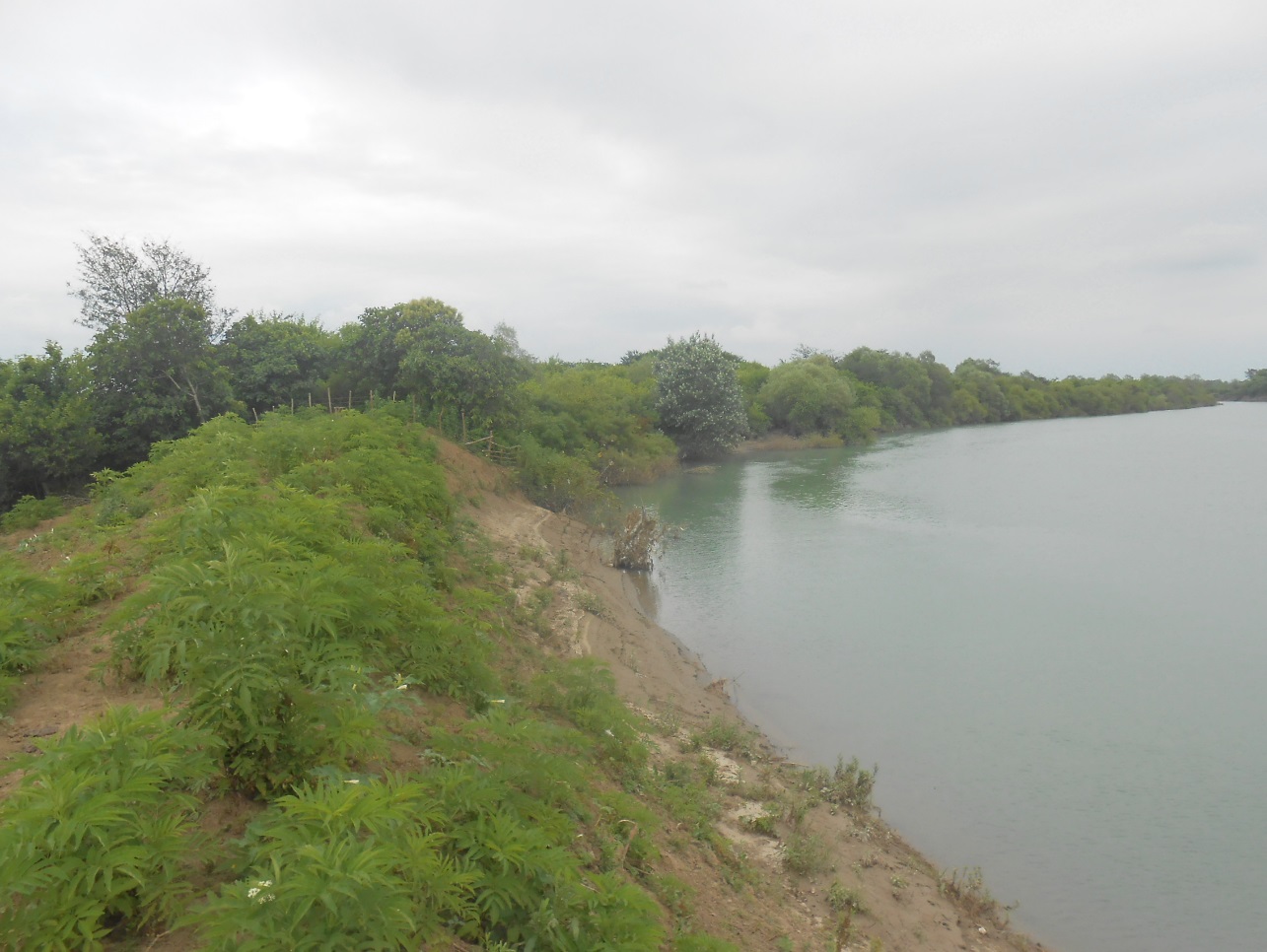 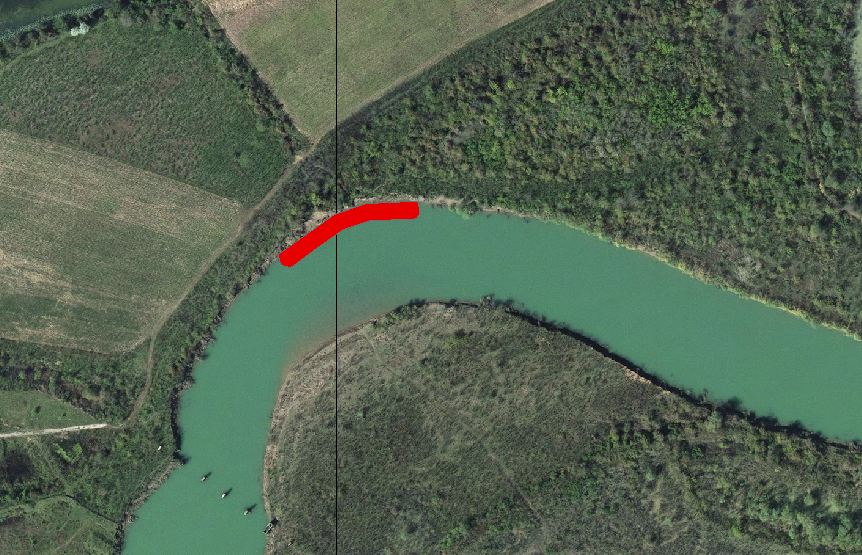 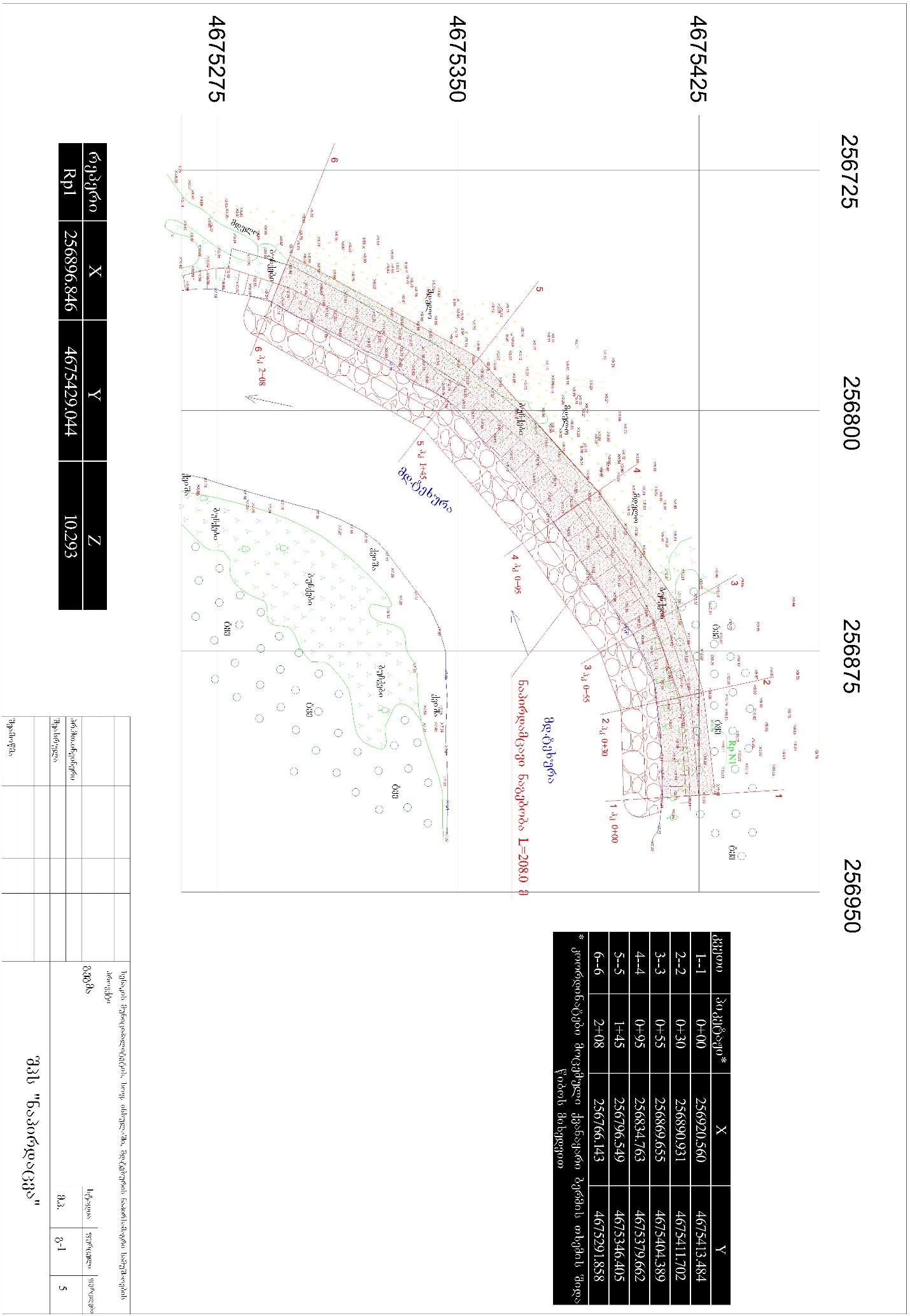 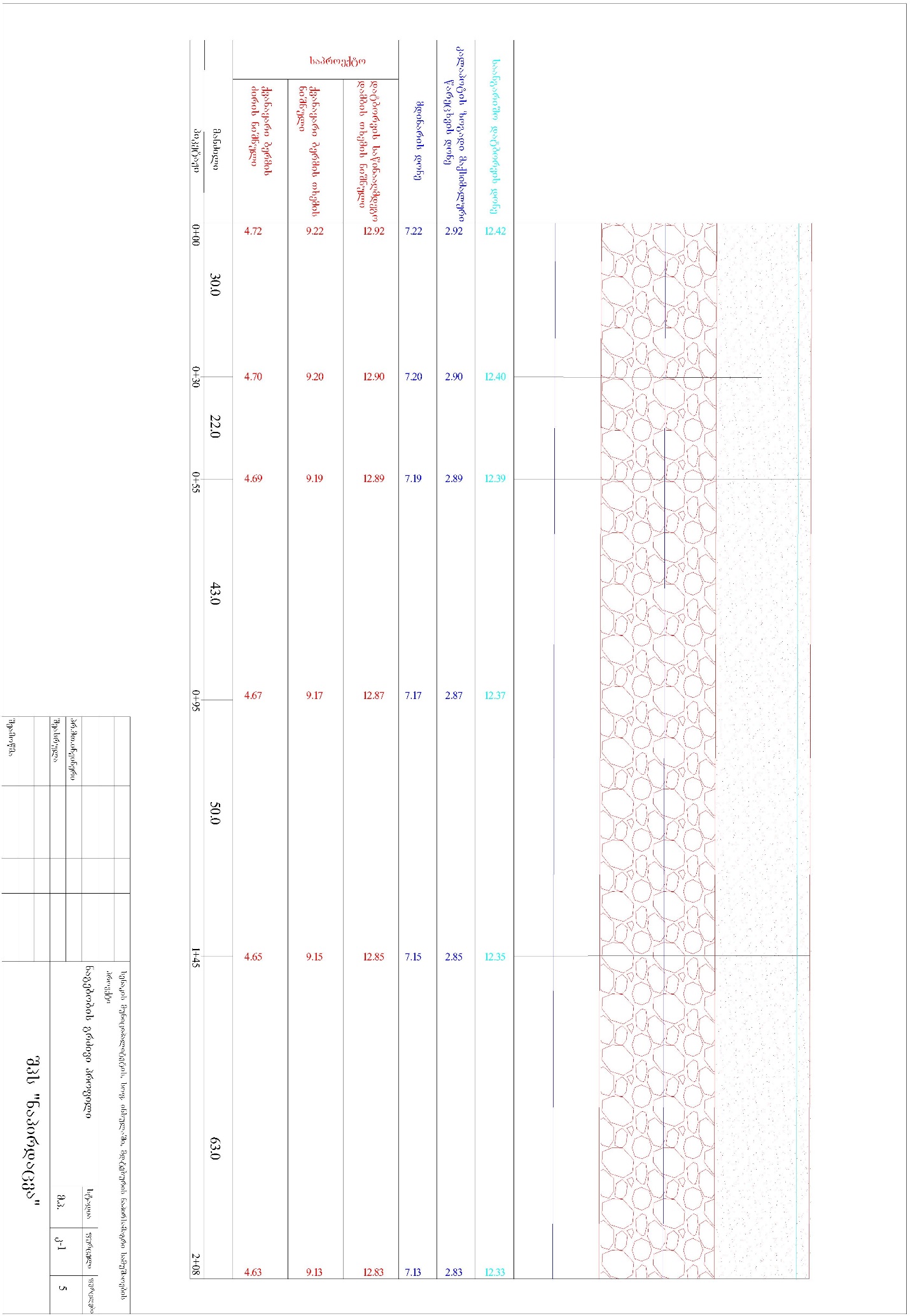 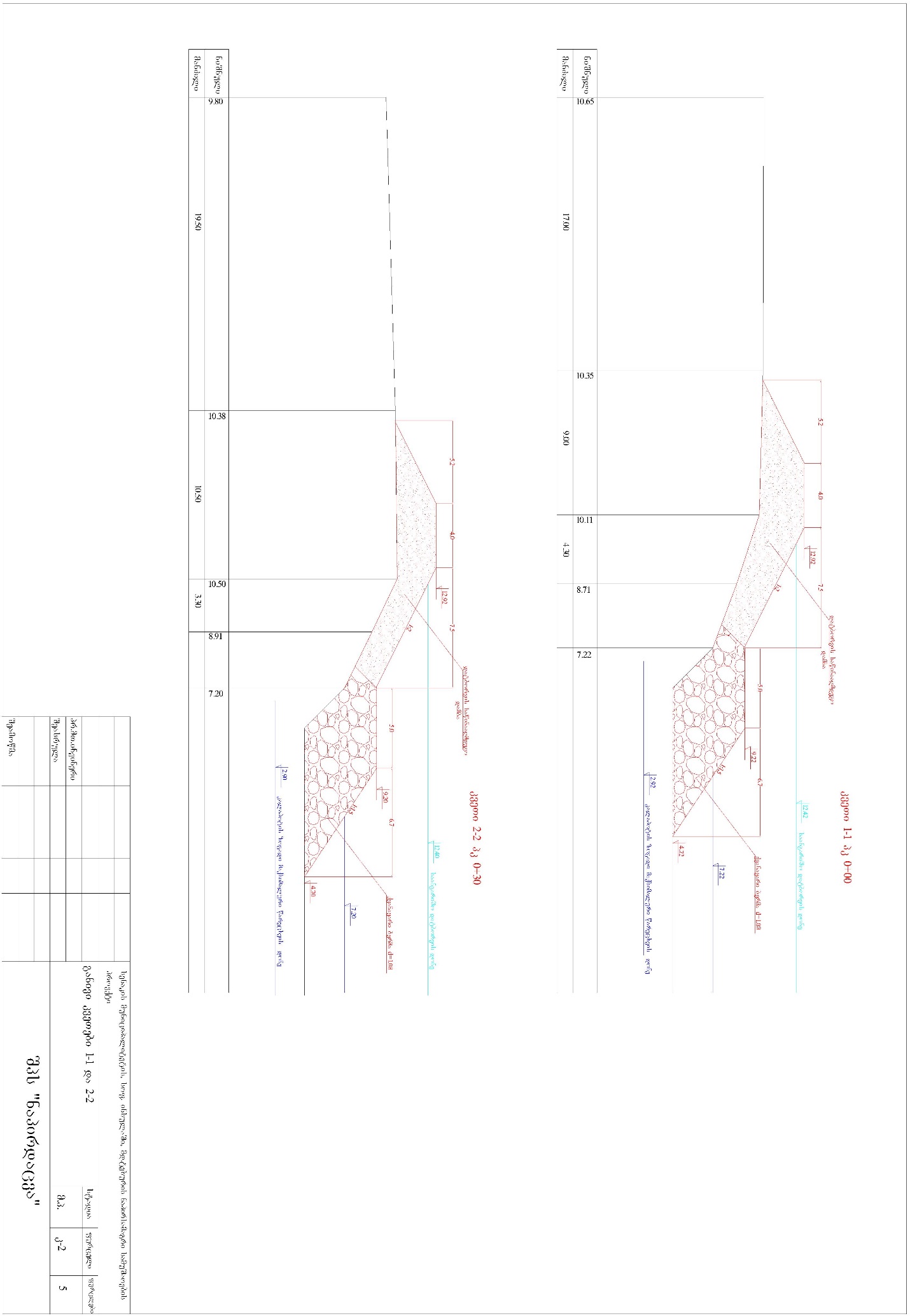 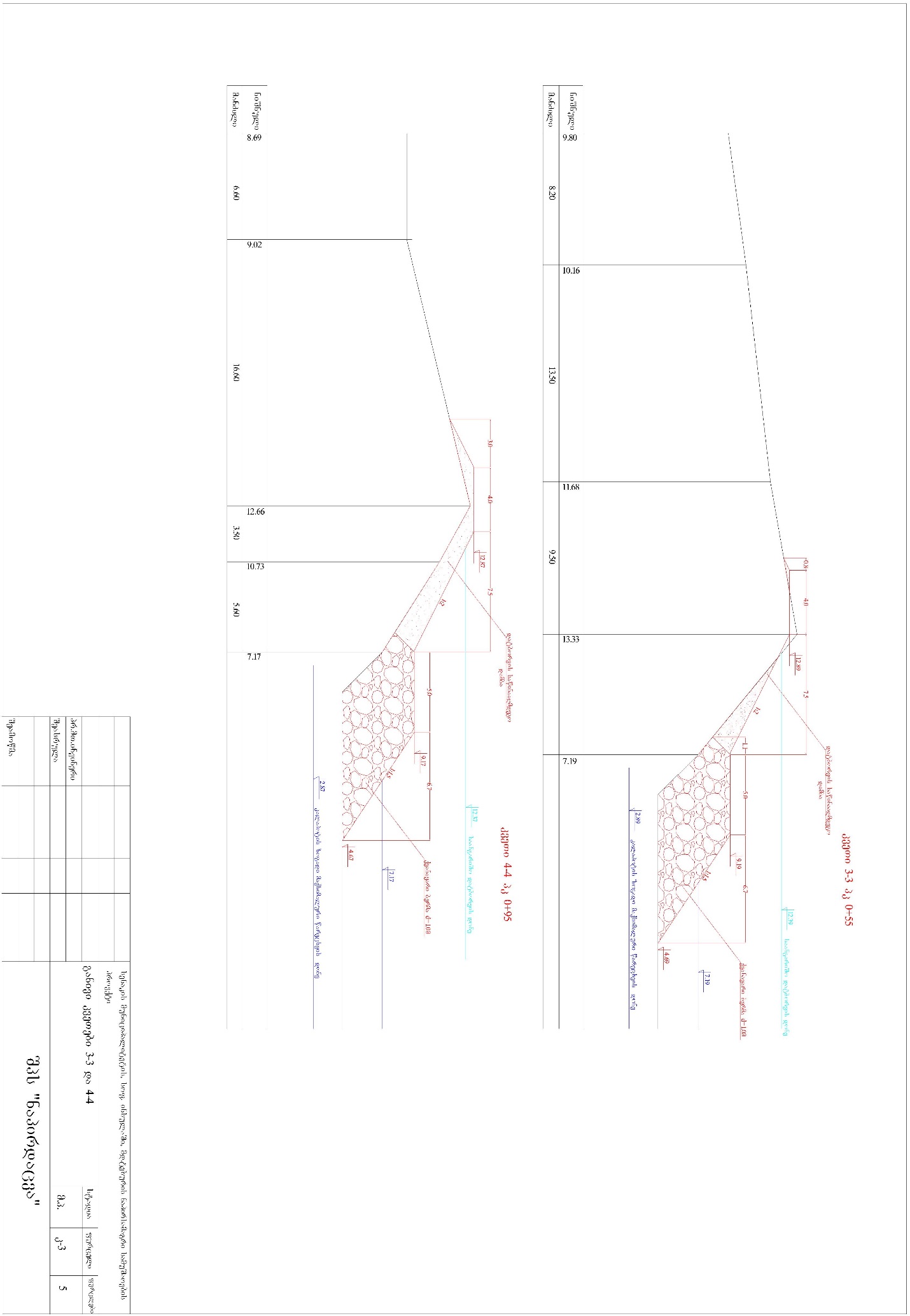 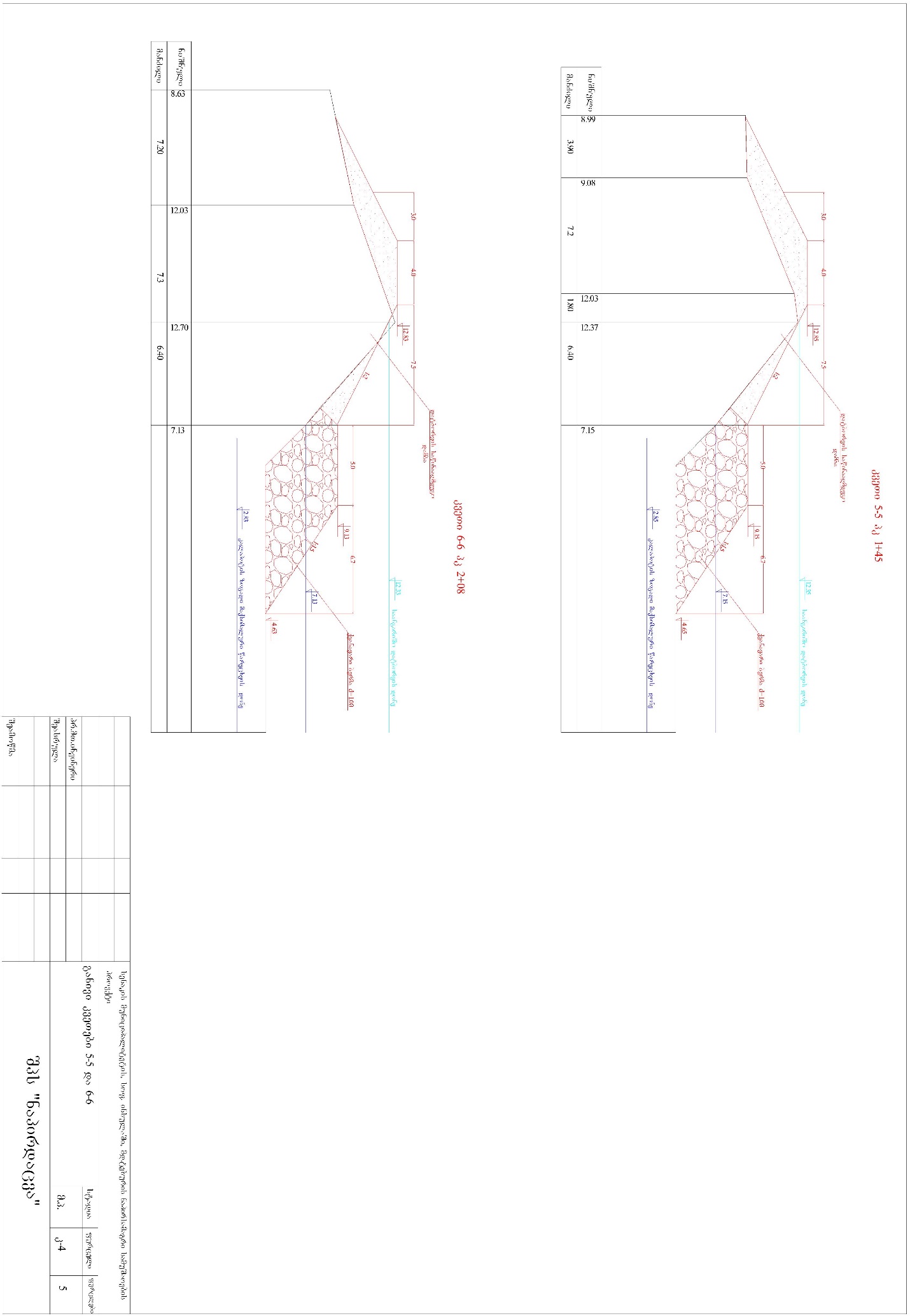 საქმიანობის განმხორციელებელი საავტომობილო გზების დეპარტამენტიიურიდიული მისამართისაქართველო 0160, ქ. თბილისი, ალ ყაზბეგის №12საქმიანობის განხორციელების ადგილისენაკის მუნიციპალიტეტის სოფ.ინსულასაქმიანობის სახემდინარე  ტეხურას ნაპირსამაგრი სამუშაოები (გარემოსდაცვითი შეფასების კოდექსის მუხლი 7)საკონტაქტო პირი:გია სოფაძესაკონტაქტო ტელეფონი:599939209ელ-ფოსტა:Giasopadze@georoad.gekveTipiketaJi*XYY1--10+00256920.5604675413.4842--20+30256890.9314675411.7023--30+55256869.6554675404.3894--40+95256834.7634675379.6625--51+45256796.5494675346.4056--62+08256766.1434675291.858* koordinatebi mocemuli qvanayari bermis Txemis Sida wibos mixedviT* koordinatebi mocemuli qvanayari bermis Txemis Sida wibos mixedviT* koordinatebi mocemuli qvanayari bermis Txemis Sida wibos mixedviT* koordinatebi mocemuli qvanayari bermis Txemis Sida wibos mixedviTganivis#wylis     ზედაპირის niSnulim. აბს.wmdganivis#wylis     ზედაპირის niSnulim. აბს.w  m3/wm17,2212,4227,2012,4037,1912,3947,1712,3757.1512.3567.1312.33#samuSaoebis dasaxelebaganzomilebis erTeulisul12341საპროექტო ობიექტამდე ჩასასვლელის მოხრეშვა  m31002mdinaris kalapotSi Ø1.0 m. fleTili ლოდებისგან ქვანაყარი ბერმის მოწყობა პიონერული მეთოდით (ქვის მოცულობითი წონა - 2.4-2,6 t/m3)m359543ბერმის თხემზე დროებითი გზის მოწყობა (მოხრეშვა)m32084დატბორვის საწინააღმდეგო დამბის მოწყობა (აღდგენა) დატკეპვნითm33875ZiriTadi samSeneblo meqanizmebis CamonaTvaliZiriTadi samSeneblo meqanizmebis CamonaTvaliZiriTadi samSeneblo meqanizmebis CamonaTvalisamSeneblo manqana -meqanizmebiraodenoba1231avtoTviTmcleli 12buldozeri 1mSeneblobis warmoebis kalendaruli grafikimSeneblobis warmoebis kalendaruli grafikimSeneblobis warmoebis kalendaruli grafikimSeneblobis warmoebis kalendaruli grafikimSeneblobis warmoebis kalendaruli grafikimSeneblobis warmoebis kalendaruli grafikimSeneblobis warmoebis kalendaruli grafikimSeneblobis warmoebis kalendaruli grafikimSeneblobis warmoebis kalendaruli grafikimSeneblobis warmoebis kalendaruli grafikimSeneblobis warmoebis kalendaruli grafikisamuSaos  dasaxeleba mSeneblobis xangrZlivoba 90 dRe  mSeneblobis xangrZlivoba 90 dRe  mSeneblobis xangrZlivoba 90 dRe  mSeneblobis xangrZlivoba 90 dRe  mSeneblobis xangrZlivoba 90 dRe  mSeneblobis xangrZlivoba 90 dRe  mSeneblobis xangrZlivoba 90 dRe  mSeneblobis xangrZlivoba 90 dRe  mSeneblobis xangrZlivoba 90 dRe  samuSaos  dasaxeleba I TveI TveI TveII TveII TveII TveIII TveIII TveIII TvesamuSaos  dasaxeleba dekadadekadadekadadekadadekadadekadadekadadekadadekadasamuSaos  dasaxeleba dekadadekadadekadadekadadekadadekadadekadadekadadekadasamuSaos  dasaxeleba 123456789samuSaos  dasaxeleba 12345678912345678910111საპროექტო ობიექტამდე ჩასასვლელის მოხრეშვა 2მდინარის კალაპოტში Ø1.0 m. ფლეთილი ლოდებისგან ქვანაყარი ბერმის მოწყობა პიონერული მეთოდით (ქვის მოცულობითი წონა - 2.4-2,6 t/m3)3ბერმის თხემზე დროებითი გზის მოწყობა (მოხრეშვა)4დატბორვის საწინააღმდეგო დამბის მოწყობა (აღდგენა) დატკეპვნით